Event Date:  Youth mass ………………..October 20Halloween Carnival ……..October 31October Birthdates:Here are our birthday students for October. If you see they remember to say “Happy Birthday”!  Wayne Hackathorn		October 1   Liam Ellis			October 11   Kennedy Gulifoyle		October 12   Ruby Johnson		October 14Kindergarten Corner:    Learning the “Sign of the Cross”.First Grade:Second/ Third Grade:    Second graders are learning about the covenants with Noah; Abe; and Moses.Fourth Grade:   CreationFifth / Sixth Grade:Seventh Grade:   Studying the book of Genesis. Will to looking at covenant with Noah and Abe. Eight Grade:   Learning about God’s presence.Special Event:Halloween Carnival and Haunted Classroom. This will be our first Halloween event. The event will be October 31st at 6:00 – 8:00 pm in the parish center. We have asked that all parish family donate a bag of Halloween candy. 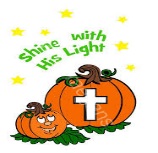 CCD Service Project:	We will be doing a “Food Drive” in Perry. October 26th hanging food bags on door handles and then November 2nd picking up fill food bags. This is a project for all the CCD families. We will need everyone to help with this project. October Saint St. Thérèse of Lisieux, also called St. Teresa of the Child Jesus or the Little Flower, original name Marie-Françoise-Thérèse Martin, (born January 2, 1873, Alençon, France—died September 30, 1897, Lisieux; canonized May 17, 1925; feast day October 1), Carmelite nun whose service to her Roman Catholic order.  She is popularly known as "The Little Flower of Jesus", or simply "The Little Flower". Thérèse has been a highly influential model of sanctity for Catholics and for others because of the simplicity and practicality of her approach to the spiritual life.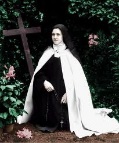 Religious Education Director Note         We have had 3 classes so far and had some glitches but mostly everything is running fine. The students seem to be having fun while still learning about their religion and faith. 
